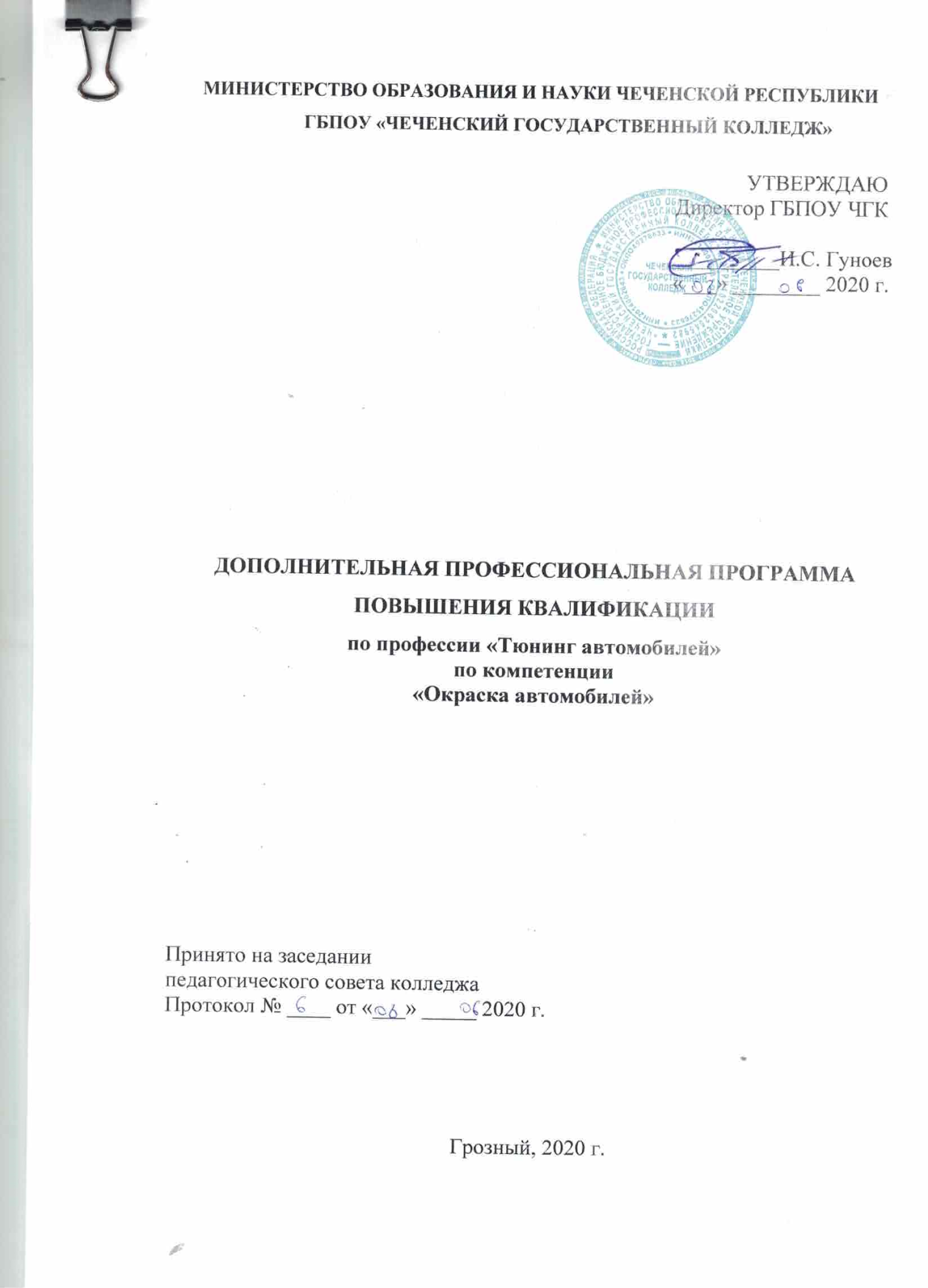 1. Пояснительная запискапо дополнительной профессиональной программе Повышения квалификациипо профессии «Тюнинг автомобилей»по компетенции«Окраска автомобилей»   Дополнительная профессиональная программа повышения квалификации по профессии «Тюнинг автомобилей», по компетенции «Окраска автомобилей» представляет собой комплект документов, разработанных и утвержденных ГБПОУ ЧГК с учетом потребностей регионального рынка труда, отраслевых требований и профессионального стандарта «Тюнинг автомобилей».ДПП регламентирует цели, ожидаемые результаты, содержание, условия и технологии реализации образовательного процесса, оценку качества подготовки слушателя. Программа повышения квалификации направлена на совершенствование и (или) получение новой компетенции, необходимой для профессиональной деятельности, и (или) повышение профессионального уровня в рамках имеющейся квалификации.Программа разработана для обновления компетенции «Окраска автомобиля» необходимой для выполнения профессиональной деятельности в рамках имеющейся квалификации «Слесарь по ремонту автомобилей» по профессии «Мастер по ремонту и обслуживанию автомобилей» или имеющих компетенцию «Окраска автомобилей».Итоговая аттестация проводится в соответствии с правилами аттестации Тюнинг автомобилей в виде выпускного квалификационного экзамена, который включает сдачу комплексного экзамена по предметам «Специального цикла» и выполнения квалификационной (пробной) работы. На проведение квалификационного экзамена отводится 6 часов. При успешной сдаче квалификационного экзамена выпускникам выдается свидетельство о повышении квалификации по компетенции «Окраска автомобилей»2.Нормативно-правовая базаНормативно-правовую базу ДПП составляют: − Федеральный закон от 29 декабря 2012 г. N 273-ФЗ "Об образовании в Российской Федерации" − Приказ Министерства образования и науки Российской Федерации (Минобрнауки России) от 1 июля 2013 г. N 499 г. Москва "Об утверждении Порядка организации и осуществления образовательной деятельности по дополнительным профессиональным программам". –- Приказ Минобрнауки России от 2.июля 2013 г. N 513 "Об утверждении Перечня профессий рабочих, должностей служащих, по которым осуществляется профессиональное обучение"; - Федеральный государственный образовательный стандарт среднего профессионального образования по профессии 23.01.17 «Мастер по ремонту и обслуживанию автомобилей» (приказ Министерства образования и науки РФ от 29 декабря 2016 г. № 1581). -Приказ Министерства образования и науки Российской Федерации (Минобрнауки России) от 18 апреля 2013 года № 292 «Об утверждении Порядка организации и осуществления образовательной деятельности по основным программам профессионального обучения».Данная программа разработана для повышения квалификации по профессииТюнинг автомобилей.− Устав ГБПОУ ЧГК;− Положение о дополнительной образовательной программе. Срок освоения ДПП по профессии«Тюнинг автомобилей» (мес./час.)1 м. /144 часа. Цель программы: приобретение новой компетенции, необходимой для повышения уровня профессиональной деятельности, приобретение новой квалификации по профессии «Тюнинг автомобилей»по компетенции «Окраска автомобилей»3.Планируемые результаты освоения образовательной программыРезультаты освоения ДПП по профессии «Тюнинг автомобилей» определяются приобретаемой слушателем компетенцией, его способностью применять знания, умения в соответствии с задачами профессиональной деятельности. В результате освоения ДПП по профессии «Тюнинг автомобилей» слушатель должен знать:Назначение, устройство и принцип работы агрегатов, узлов и деталей автомобиля;Правила чтения электрических и гидравлических схем;Правила пользования точным мерительным инструментом;Современные эксплуатационные материалы, применяемые на автомобильном транспорте. Основные сервисы в сети интернет по подбору запасных частей; Классификация запасных частей автотранспортных средств; Законы РФ, регулирующие сферу переоборудования транспортных средств;Назначение, устройство и принцип работы агрегатов, узлов и деталей автомобиля;Основные направления в области улучшения технических характеристик автомобилей;Назначение, устройство и принцип работы технологического оборудования для модернизации автотранспортных средств;Методику определения экономического эффекта от модернизации и модификации автотранспортных средств. Конструктивные особенности узлов, агрегатов и деталей автотранспортных средств;Назначение, устройство и принцип работы технологического оборудования для модернизации;Материалы, используемые при производстве деталей узлов, агрегатов. Правила расчета снижения затрат на эксплуатацию Т.С., рентабельность услуг;Правила подсчета расхода запасных частей, затрат на обслуживание и ремонт; Правила экологической безопасности при ведении профессиональной деятельностиОсновные ресурсы, задействованные в профессиональной деятельностиПути обеспечения ресурсосбережения. Требования техники безопасности.Законы РФ, регламентирующие произведение работ по тюнингу Особенности и виды тюнинга. Основные направления тюнинга двигателя.Устройство всех узлов автомобиля. Теорию двигателя. Теорию автомобиля. Особенности тюнинга подвески. Технические требования к тюнингу тормозной системы. Требования к тюнингу системы выпуска отработанных газов. Особенности выполнения блокировки для внедорожников. Знать виды материалов, применяемых в салоне автомобиля;Особенности использования материалов и основы их компоновки;Особенности установки аудиосистемы;Технику оснащения дополнительным оборудованием;Особенности установки внутреннего освещения;Требования к материалам и особенности тюнинга салона автомобиля. Способы увеличения мощности двигателя;Технологию установки ксеноновых ламп и блока розжига;Методы нанесения аэрографии;Технологию подбора дисков по типоразмеру;ГОСТ Р 51709-2001 проверки света фар на соответствие;Особенности подбора материалов для проведения покрасочных работ;Знать особенности изготовления пластикового обвеса;Технологию тонировки стекол; Технологию изготовления и установки подкрылков. Назначение, устройство и характеристики типового технологического оборудования;Признаки и причины неисправностей оборудования его узлов и деталей;Неисправности оборудования его узлов и деталей;Правила безопасного владения инструментом и диагностическим оборудованием;Правила чтения чертежей, эскизов и схем узлов и механизмов технологического оборудования;Методику расчетов при определении потребности в технологическом оборудовании;Технические жидкости, масла и смазки, применяемые в узлах производственного оборудования. Систему технического обслуживания и ремонта производственного оборудования;Назначение и принцип действия инструмента для проведения работ по техническому обслуживанию и ремонту производственного оборудования;Правила работы с технической документацией на производственное оборудование;Требования охраны труда при проведении работ по техническому обслуживанию и ремонту производственного оборудования;Технологию работ, выполняемую на производственном оборудовании;Способы настройки и регулировки производственного оборудования.Законы теории надежности механизмов и деталей производственного оборудования;Влияние режима работы предприятия на интенсивность работы производственного оборудования и скорость износа его деталей и механизмов;Средства диагностики производственного оборудования;Амортизационные группы и сроки полезного использования производственного оборудования; Приемы работы в Microsoft Excel, MATLAB и др. программах;Факторы, влияющие на степень и скорость износа производственного оборудованияХарактеристика работ: Рационально и обоснованно подбирать взаимозаменяемые узлы и агрегаты с целью улучшения эксплуатационных свойств. Работа с базами по подбору запасных частей к автотранспортным средствам с целью их взаимозаменяемости.Организовывать работы по модернизации и модификации автотранспортных средств в соответствии с законодательной базой РФ.Выполнять оценку технического состояния транспортных средств и возможность их модернизации.Прогнозирование результатов от модернизации автотранспортных средств.Производить технический тюнинг автомобилейДизайн и дооборудование интерьера автомобиля Стайлинг автомобиляОценка технического состояния производственного оборудования. Проведение регламентных работ по техническому обслуживанию и ремонту производственного оборудования.Определение интенсивности изнашивания деталей производственного оборудования и прогнозирование остаточного ресурсауметь:Определять основные геометрические параметры деталей, узлов и агрегатов;Определять технические характеристики узлов и агрегатов транспортных средств;Подбирать необходимый инструмент и оборудование для проведения работ;Подбирать оригинальные запасные части и их аналоги по артикулам и кодам в соответствии с каталогом.Подбирать необходимый инструмент и оборудование для проведения работ;Подбирать оригинальные запасные части и их аналоги по артикулам и кодам в соответствии с заданием;Визуально и экспериментально определять техническое состояние узлов, агрегатов и механизмов транспортного средства;Подбирать необходимый инструмент и оборудование для проведения работ. Определять возможность, необходимость и экономическую целесообразность модернизации автотранспортных средств;Соблюдать нормы экологической безопасностиОпределять направления ресурсосбережения в рамках профессиональной деятельности по профессии (специальности)Определить необходимые ресурсы;Владеть актуальными методами работы;Проводить контроль технического состояния транспортного средства.Составить технологическую документацию на модернизацию и тюнинг транспортных средств.Определить взаимозаменяемость узлов и агрегатов транспортных средств, необходимый объем используемого материала, возможность изменения интерьера, качество используемого сырья;Установить дополнительное оборудование, различные аудиосистемы, освещение.Выполнить арматурные работы.Определить необходимый объем используемого материала, возможность изменения экстерьера качество используемого сырья;Установить дополнительное оборудование, внешнее освещение.Наносить краску и пластидип, аэрографию.Изготовить карбоновые деталиВизуально определять техническое состояние производственного оборудования;Определять наименование и назначение технологического оборудования;Подбирать инструмент и материалы для оценки технического состояния производственного оборудования;Читать чертежи, эскизы и схемы узлов и механизмов технологического оборудования;Обеспечивать технику безопасности при выполнении работ по оценке технического состояния производственного оборудования;Определять потребность в новом технологическом оборудовании;Определять неисправности в механизмах производственного оборудования.Составлять графики обслуживания производственного оборудования;Подбирать инструмент и материалы для проведения работ по техническому обслуживанию и ремонту производственного оборудования;Обеспечивать технику безопасности при выполнении работ по техническому обслуживанию производственного оборудования;Настраивать производственное оборудование и производить необходимые регулировки.Прогнозировать интенсивность изнашивания деталей и узлов оборудования;Определять степень загруженности и степень интенсивности использования производственного оборудования;Диагностировать оборудование, используя встроенные и внешние средства диагностики;Рассчитывать установленные сроки эксплуатации производственного оборудования;Применять современные методы расчетов с использованием программного обеспечения ПК;Создавать виртуальные макеты исследуемого образца с критериями воздействий на него, применяя программные обеспечения ПК.Квалификационные характеристики          Для реализации ДПП каждый слушатель обеспечен доступом к сети Интернет и базой данных библиотечного фонда ГБПОУ ЧГК. На сайте колледжа располагается необходимая информация для слушателей, а также сотрудников профессиональной образовательной организации. (https://chgk.prof95.ru)Библиотечный фонд укомплектован печатными и электронными изданиями по данной профессии, который включает помимо учебной литературы официальные, справочно-библиографические и периодические издания. Педагогические работники, реализующие ППО имеют среднее профессиональное и высшее профессиональное образование, соответствующего профиля. Педагогические работники имеют опыт работы в организациях соответствующей профессиональной сферы и регулярно повышают профессиональное мастерство по профессиональной педагогике и современным технологиям в данной профессии. Для реализации ДПП в колледже имеется учебный кабинет и учебная мастерская. Учебный кабинет и мастерская оборудована рабочими местами по количеству слушателей, материалом для выполнения практических работ, а также оснащена необходимым оборудованием и инструментами. 4.Содержание программы4.1. Учебный планк программе профессионального обучения по профессии«Тюнинг автомобилей»4.2.Учебно - тематический план4.3. Календарный учебный график5. Организационно – педагогические условия реализации программы5.1. Материально-техническое оснащениеОборудование учебного кабинета и рабочих мест кабинета :         «Устройство автомобилей»:	- комплект деталей, узлов, механизмов, моделей, макетов;	- комплект учебно-методической документации;	- наглядные пособия. 	-измерительный инструмент;               - слесарный инструмент.        «Техническое обслуживание автомобилей»:	- комплект деталей, узлов, механизмов, моделей, макетов;	- комплект инструментов, приспособлений;	- комплект учебно-методической документации;	- наглядные пособия. 	Диагностические стенды.     .    «Ремонт автомобилей»:	- комплект деталей, узлов, механизмов, моделей, макетов;	- комплект инструментов, приспособлений;	- комплект учебно-методической документации;	- наглядные пособия. 	-набор профессионального инструмента.	-диагностические стенды.	-разборочно-сборочные стенды;    - измерительный инструмент.Технические средства обучения: макеты, стенды, плакаты, агрегаты и системы автомобилей, ПК, проектор, планшет.Оборудование лаборатории и рабочих мест лаборатории:   «Двигателей внутреннего сгорания»	- двигатели;	- стенды;	- комплект плакатов;	- ;   - измерительный и слесарный инструмент.  «Электрооборудования автомобилей»	- диагностические приборы;   - стенды;	- комплект плакатов;	- комплект учебно-методической документации.   -рабочие места по количеству обучающихся;  «Технического обслуживания автомобилей»  -рабочие места по количеству обучающихся;  - автоматизированное рабочее место преподавателя;	- автоматизированные рабочие места студентов;	- методические пособия;               - комплект плакатов;	- лабораторное оборудование.   - комплект учебно-наглядных пособий по обслуживанию и ремонту автомобилей  «Ремонта автомобилей»	- автоматизированное рабочее место преподавателя;	- автоматизированные рабочие места студентов;	- методические пособия;   - комплект плакатов;	- лабораторное оборудование;   - измерительный и слесарный инструмент.  «Технических средств обучения»	- компьютеры;	- принтер;	- сканер;	- проектор;	- плоттер;	- программное обеспечение общего назначения;	- комплект учебно-методической документации.	- стенды.5.2. Учебно-методическое обеспечение программы_ техническая документация по компетенции «Ремонт и обслуживание легковых автомобилей»;_ конкурсные задания по компетенции «Ремонт и обслуживание легковых автомобилей»;задание демонстрационного экзамена по компетенции покомпетенции «Ремонт и обслуживание легковых автомобилей»;_ печатные раздаточные материалы для слушателей;_ учебные пособия, изданных по отдельным разделам программы;` профильная литература:Основные источники:1.	Артюшенко B.C., Мащзаева Н.В. Автосервис. Станции технического обслуживания автомобилей. М.,Инфра-М, 2013-53с.2.	Карагодин В.И. Ремонт автомобилей и двигателей : Учеб. Для студ.сред. проф. учеб. Заведений  / В.И. Карагодин, Н.Н. Митрохин. -2 е изд, стер. – М.Академия,  2013. – 496с.3.	Марков О.Д. Станции технического обслуживания автомобилей. М.,Транспорт, 2012 – 46с.4.	Муссельвайт, Б. Тюнинг автомобиля / Б. Муссельвайт, Б. Джекс. – СПб.: Алфамер Паблишинг, 2013. – 184 с.5.	Туревский И.С. Техническое обслуживание автомобилей.,ч.1-2, Учебник для учащихся СПО. М., ФОРУМ - ИНФРА-М, 2012 – 341с.Дополнительные источники:1.	Власов В.М. Техническое обслуживание и ремонт автомобилей.М.Академия,2007-   477с.     2.	Петросов В.В. Ремонт автомобилей и двигателей  : учебник для студ. учреждений  сред. проф. образования  / В.В. Петросов. – 3-е изд., стер. – М. Академия, 2012. – 224 с.3.	Слон  Ю.М. Автомеханик : учеб. Пособие / Ю.М. Слон. – Изд. 3-е – Р-н-Д : Феникс, 2005.  -  350 с. : илл. ( Среднее профессиональное образование).4.	Туревский И.С., Техническое обслуживание автомобилей зарубежного производства : учебное пособие . – М .: ИД  «ФОРУМ» : ИНФПА – М, 2009. – 209 с ил. – (Профессиональное образование)5.	Виноградов В.М. Технологические процессы ремонта автомобилей : учеб. пособие для студ. учреждений сред. проф.образования /В.М. Виноградов. – М .: Издательский центр «Академия», 2012г. – 384 с.6.	Пузанков А.Г. Автомобили. Устройство и техническое обслуживание. М.Академия,2008-638с.7.	Виноградов В.М. Технологические процессы ремонта автомобилей : учеб.пособие для студ. учреждений сред. проф. образования /В.М. Виноградов .  -  М.Академия, 2012. – 3848.	Сторер, Д. Тюнинг двигателя / Д. Сторер, Б. Джекс. - СПб.: Алфамер Паблишинг, 2012. – 200 с.6.  Оценка качества подготовкиОценка качества освоения дополнительной профессиональной программы повышения квалификации по профессии «Тюнинг автомобилей» (ДПП), включает итоговую аттестацию слушателей. Итоговая аттестация проводится образовательным учреждением по результатам освоения модулей: «Требования охраны труда и техники безопасности»; «Определение требований к конструкции транспортных средств»; «Тюнинг, как реализация перспективных конструкций основных агрегатов и узлов транспортного средства»; «Особенности, техническое обслуживание и ремонт специальных автомобилей»; «Модернизация транспортных средств»; Формы и условия проведения текущего контроля знаний и итоговой аттестации разрабатываются образовательным учреждением самостоятельно и доводятся до сведения обучающихся в начале обучения.  Итоговая аттестация включаетпроведение комплексного экзамена.Тематика экзаменационных вопросов должна соответствовать содержанию учебного плана.  К итоговой аттестации допускаются лица, выполнившие требования, предусмотренные программой и успешно прошедшие все аттестационные испытания, предусмотренные программами учебных дисциплин. В ходе проведения комплексного экзамена членами аттестационной комиссии проводится оценка освоенных выпускниками профессиональных компетенций в соответствии с критериями, утвержденными образовательным учреждением после предварительного положительного заключения работодателей. Лицам, прошедшим соответствующее обучение в полном объеме и получившим положительную оценку на аттестации, образовательные учреждения выдают документы установленного образца с соответствующей квалификацией. №п/пНаименование модулейКол-во часовТеоретические занятияПрактические занятияФорма контроля1.2.3.4.5.6.1.Модуль 1. Требования охраны труда и техники безопасности6422.Модуль 2. Определение требований к конструкции транспортных средств 24816   3.Модуль 3. Тюнинг, как реализация перспективных конструкций основных агрегатов и узлов транспортного средства216154.Модуль 4. Особенности, техническое обслуживание и ремонт специальных автомобилей216155.Модуль 5. Модернизация транспортных средств244206.Итоговая аттестация6ДЭВсего14441976№п/пНаименование модулейВсего ак. Ч.Теоретические занятияПрактические занятияФорма контроля1.2.3.4.5.6.1.Модуль 1. Требования охраны труда и техники безопасности642Зачет1.1.Требования охраны труда и техники безопасности3211.2.Специфичные требования охраны труда, техники безопасности и окружающей среды по компетенции3212.Модуль 2. Определение требований к конструкции транспортных средств24816Зачет2.1.Требования к конструкции транспортных средств122102.2.Виды требований к конструкции транспортных средств и их классификация122103Модуль 3. Тюнинг, как реализация перспективных конструкций основных агрегатов и узлов транспортного средства21615Зачет3.1Внешний тюнинг. Понятие внешнего тюнинга. Виды внешнего тюнинга. Современные направления внешнего тюнинга.7253.2.Тюнинг интерьера. Предпосылки и цель тюнинга интерьера. Перетяжка салона. Изменение интерьера автомобиля.7253.3.Тюнинг двигателя. Современные виды модернизации двигателя. Тюнинг двигателей автомобилей. Система тюнинга, его виды и способы, их краткая характеристика. Сущность процесса тюнингования и его влияние на улучшение динамических показателей двигателя. Тюнинг системы питания двигателей легковых автомобилей. Сущность тюнингования – улучшение мощности и экономических показателей работы двигателя. Агрегаты воздухоснабжения двигателей. Назначение газотурбинного наддува. Компрессоры, турбокомпрессоры. Назначение, устройство и принцип действия. Компоновка, монтаж и обслуживание агрегатов воздухоснабжения.7253.4Тюнинг ходовой части. Тюнинг элементов подвески. Назначение и сущность тюнингования элементов подвески легковых автомобилей. Влияние тюнинга на показатели плавности хода автомобиля. Дополнительные элементы: стабилизатор поперечной устойчивости, усиление подвески.7253.5Тюнинг трансмиссии автомобилей. Тюнинг сцепления и коробки передач. Назначение и сущность тюнингования сцепления и коробки передач легковых автомобилей. Тюнинг элементов заднего моста. Назначение и сущность тюнингования заднего моста легковых автомобилей.7253.6Тюнинг электрооборудования автомобилей. Сущность процесса и способы тюнингования электрических систем автомобилей. Научно – технический прогресс тюнингования автомобилей. Современное состояние тюнинга в России и за рубежом.7253.7Тюнинг тормозной системы автомобилей.Тюнинг рулевого управления тормозной системы. Влияние тюнинга на тормозную динамичность автомобиля. Тюнинг тормозной системы.217144.Модуль 4. Особенности, техническое обслуживание и ремонт специальных автомобилей21615Зачет4.1.Конструктивные особенности обслуживаемых специальных автомобилей. Виды специальных автомобилей и их классификация. Основные причины создания специальных автомобилей и направления их разработки. Особенности применяемых требований к конструкции специальных автомобилей.10374.2.Особенности технического обслуживания и ремонта специальных автомобилей. Отличия условий эксплуатации специальных автомобилей от базовых, с учетом назначения и использования специального оборудования. Определение изменений в регламенте обслуживания, в методике ремонта базовых шасси и специального оборудования с учетом особенностей эксплуатации и конструкции специальных автомобилей.10375.Модуль 5. Модернизация транспортных средств24420Зачет5.1Типовые схемные решения по модернизации транспортных средств. Задачи модернизации как возможность продления ресурса транспортных средств. Расширение возможностей модернизации транспортных средств. Необходимость соответствия возникающим требованиям по безопасности, экологии, эргономики, контроля транспортных средств. Типовые направления модернизации. Алгоритм и схемы решений модернизации транспортных средств. Анализ влияния мероприятий по модернизации на условия эксплуатации базовых узлов и агрегатов.122105.2Особенности технического обслуживания и ремонта модернизированных транспортных средств. Изменение условий эксплуатации основных штатных узлов, агрегатов, систем с учетом модернизации. Влияние мероприятий по модернизации на изменение условий эксплуатации базовых узлов и агрегатов. Изменения в регламенте технического обслуживания и ремонта модернизированных транспортных средств.122108.Итоговая аттестация6ЭВсего14441976Период обученияНазвание модуля1 неделяМодуль 1. Требования охраны труда и техники безопасности.Модуль 2. Определение требований к конструкции транспортных средств2 неделяМодуль 2. Определение требований к конструкции транспортных средствМодуль 3. Тюнинг, как реализация перспективных конструкций основных агрегатов и узлов транспортного средства 3 неделяМодуль 3. Тюнинг, как реализация перспективных конструкций основных агрегатов и узлов транспортного средства Модуль 4. Особенности, техническое обслуживание и ремонт специальных автомобилей4 неделяМодуль 4. Особенности, техническое обслуживание и ремонт специальных автомобилейМодуль 5. Модернизация транспортных средств 8. Итоговая аттестация